James R. Drury & Mary Jane Drury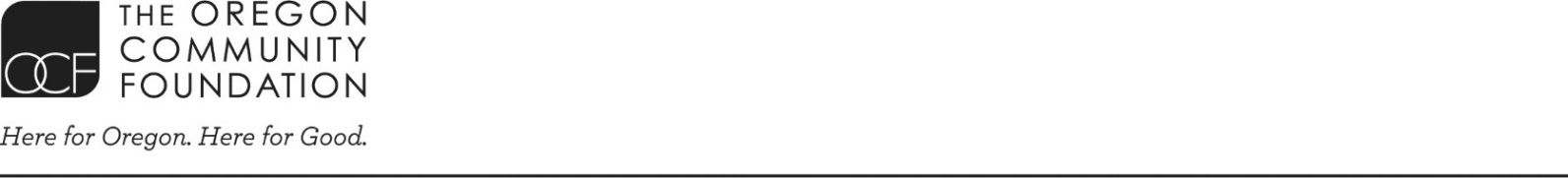 Scholarship ApplicationSchool InformationActivities ChartPlease list below the activities in which you have participated. Start with most recent activities and list in reverse chronological order.  Add or delete rows as needed.  Achievements and Honors ListPlease detail below notable achievements, accomplishments, honors or awards related to academics or leadership. Start with most recent first and list in reverse chronological order.  Add or delete rows as needed.  Financial ResourcesPlease list below a summary of your financial status. Demographic InformationPlease check the boxes. Personal StatementsRequirements for SubmissionEligibility RequirementsFor graduates of McKenzie High School in Finn Rock, Oregon.Attending or planning to attend Oregon State University.Intending to major or majoring in Forestry.For graduates of McKenzie High School in Finn Rock, Oregon.Attending or planning to attend Oregon State University.Intending to major or majoring in Forestry.For graduates of McKenzie High School in Finn Rock, Oregon.Attending or planning to attend Oregon State University.Intending to major or majoring in Forestry.Award InformationAward amount varies.Past recipients are eligible for automatic renewal if they are making satisfactory academic progress. Renewable is possible for up to six years. Award amount varies.Past recipients are eligible for automatic renewal if they are making satisfactory academic progress. Renewable is possible for up to six years. Award amount varies.Past recipients are eligible for automatic renewal if they are making satisfactory academic progress. Renewable is possible for up to six years. Due Date for Application SubmissionMarch 1st  Today’s DateStudent NameLast NameLast NameLast NameFirst NameFirst NameMiddle InitialStudent NameStudent Mailing AddressStudent Mailing AddressStudent Email AddressStudent Email AddressStudent Home PhoneStudent Home PhoneStudent Cell PhoneStudent Cell PhoneHigh School AttendedMcKenzie High School, Finn Rock, OregonMcKenzie High School, Finn Rock, OregonMcKenzie High School, Finn Rock, OregonCollege, University, or Educational Program You Plan to AttendOregon State UniversityOregon State UniversityOregon State UniversityAddress/City/State of InstitutionOffice of Financial Aid and Scholarships 218 Kerr Administration BuildingCorvallis, OR 97331-2120Office of Financial Aid and Scholarships 218 Kerr Administration BuildingCorvallis, OR 97331-2120Office of Financial Aid and Scholarships 218 Kerr Administration BuildingCorvallis, OR 97331-2120Intended Field of StudyForestryForestryForestryIntended Profession or CareerStudent ID (at college), if knownYear in College Next YearEstimated Cost of Attendance Next Year (tuition, fees, books, housing etc.)Type of ActivityType of ActivityDates From-ToTime SpentTime SpentResponsibilities / AccomplishmentsType of ActivityType of ActivityDates From-ToHours per Month or WeekTotal 
HoursResponsibilities / AccomplishmentsSchool/Family/Community Activities:School/Family/Community Activities:School/Family/Community Activities:School/Family/Community Activities:School/Family/Community Activities:School/Family/Community Activities:(1)(2)(3)(4)Volunteer Service:Volunteer Service:Volunteer Service:Volunteer Service:Volunteer Service:Volunteer Service:(1)(2)(3)(4)Work for Pay:Work for Pay:Work for Pay:Work for Pay:Work for Pay:Work for Pay:(1)(2)(3)(4)DateAchievement / Honor(1)(2)(3)(4)For which calendar year is this summary?For which calendar year is this summary?Family Assets  Family Assets  Total balance in cash, savings and checking:Total balance in cash, savings and checking:$$Family Assets  Family Assets  Net worth (value minus debt) of investments, including real estate:Net worth (value minus debt) of investments, including real estate:$$Family Assets  Family Assets  Total Assets:Total Assets:$$Family Annual Gross IncomeFamily Annual Gross IncomeFather:Father:$$Family Annual Gross IncomeFamily Annual Gross IncomeMother:Mother:$$Family Annual Gross IncomeFamily Annual Gross IncomeStudent:Student:$$Family Annual Gross IncomeFamily Annual Gross IncomeStudent spouse (if married):Student spouse (if married):$$Family Annual Gross IncomeFamily Annual Gross IncomeTotal Income:Total Income:$$Number of households supported by gross income:Number of households supported by gross income:Number of households supported by gross income:Number of households supported by gross income:Number of dependents supported by gross income:Number of dependents supported by gross income:Number of dependents supported by gross income:Number of dependents supported by gross income:Number of household members attending college this year:Number of household members attending college this year:Number of household members attending college this year:Number of household members attending college this year:Did you complete the Free Application for Federal Student Aid (FAFSA)?If so, please answer the questions to the right.Did you complete the Free Application for Federal Student Aid (FAFSA)?If so, please answer the questions to the right.What is your Expected Family Contribution (EFC)?What is your Expected Family Contribution (EFC)?$$Did you complete the Free Application for Federal Student Aid (FAFSA)?If so, please answer the questions to the right.Did you complete the Free Application for Federal Student Aid (FAFSA)?If so, please answer the questions to the right.Are you eligible for a Pell Grant?Are you eligible for a Pell Grant?YesDid you complete the Free Application for Federal Student Aid (FAFSA)?If so, please answer the questions to the right.Did you complete the Free Application for Federal Student Aid (FAFSA)?If so, please answer the questions to the right.Are you eligible for a Pell Grant?Are you eligible for a Pell Grant?NoDid you complete the Free Application for Federal Student Aid (FAFSA)?If so, please answer the questions to the right.Did you complete the Free Application for Federal Student Aid (FAFSA)?If so, please answer the questions to the right.Are you eligible for an 
Oregon Opportunity Grant?Are you eligible for an 
Oregon Opportunity Grant?YesDid you complete the Free Application for Federal Student Aid (FAFSA)?If so, please answer the questions to the right.Did you complete the Free Application for Federal Student Aid (FAFSA)?If so, please answer the questions to the right.Are you eligible for an 
Oregon Opportunity Grant?Are you eligible for an 
Oregon Opportunity Grant?NoYou may use the space below to describe your family’s financial situation if you wish, but please do not exceed the space provided.You may use the space below to describe your family’s financial situation if you wish, but please do not exceed the space provided.You may use the space below to describe your family’s financial situation if you wish, but please do not exceed the space provided.You may use the space below to describe your family’s financial situation if you wish, but please do not exceed the space provided.You may use the space below to describe your family’s financial situation if you wish, but please do not exceed the space provided.You may use the space below to describe your family’s financial situation if you wish, but please do not exceed the space provided.Date of BirthGender1Gender1FemaleMaleTrans Female/Trans WomanTrans Male/Trans Man Non-binary/Genderqueer/Gender non-conformingDifferent Identity: __________________Choose Not to SayEthnicity1Choose more than one, if applicable.WhiteHispanicAsianAmerican Indian or Alaska NativeChoose more than one, if applicable.WhiteHispanicAsianAmerican Indian or Alaska NativeBlack or African-AmericanNative Hawaiian or Pacific IslanderOtherChoose Not to SayBlack or African-AmericanNative Hawaiian or Pacific IslanderOtherChoose Not to SayFamily Education History1Highest school your father completedElementary SchoolMiddle SchoolHigh SchoolCollege or BeyondDon’t KnowHighest school your father completedElementary SchoolMiddle SchoolHigh SchoolCollege or BeyondDon’t KnowHighest school your mother completedElementary SchoolMiddle SchoolHigh SchoolCollege or BeyondDon’t KnowHighest school your mother completedElementary SchoolMiddle SchoolHigh SchoolCollege or BeyondDon’t KnowPlease write four short essays addressing the following topics. Identify your essays by number or begin each with the essay topic, so that we know which essay is connected with each topic. The essays should be 150 words each, double-spaced.What are your specific educational plans and career goals and why? What inspires you to achieve them? What have you done for your family or community that you care about the most and why? Describe a personal accomplishment and the strengths and skills you used to achieve it.Describe a significant change or experience that has occurred in your life. How did you respond and what did you learn about yourself? A complete application packet must include the following, please check the box to confirm you have included each piece.A complete application packet must include the following, please check the box to confirm you have included each piece.Complete Application formPersonal StatementsHigh School Transcript (if currently in high school)College Transcript (if applicable)By signing this form, I, the applicant, certify the accuracy of the information I have provided. 
Also, I authorize (1) OCF to share this information with scholarship staff, donors and selection committee members and (2) OCF or scholarship selection committee members to contact school officials for additional information, if needed.By signing this form, I, the applicant, certify the accuracy of the information I have provided. 
Also, I authorize (1) OCF to share this information with scholarship staff, donors and selection committee members and (2) OCF or scholarship selection committee members to contact school officials for additional information, if needed.Applicant Signature and Date  Publicity release: If selected to receive a scholarship, I give permission for a publicity release.   Publicity release: If selected to receive a scholarship, I give permission for a publicity release. Please Submit Application Packet to:Lacey JoyMcKenzie High School51187 Blue River Drive
Finn Rock, OR 97413 541.822.3313laceyj@mckenzie.k12.or.us 